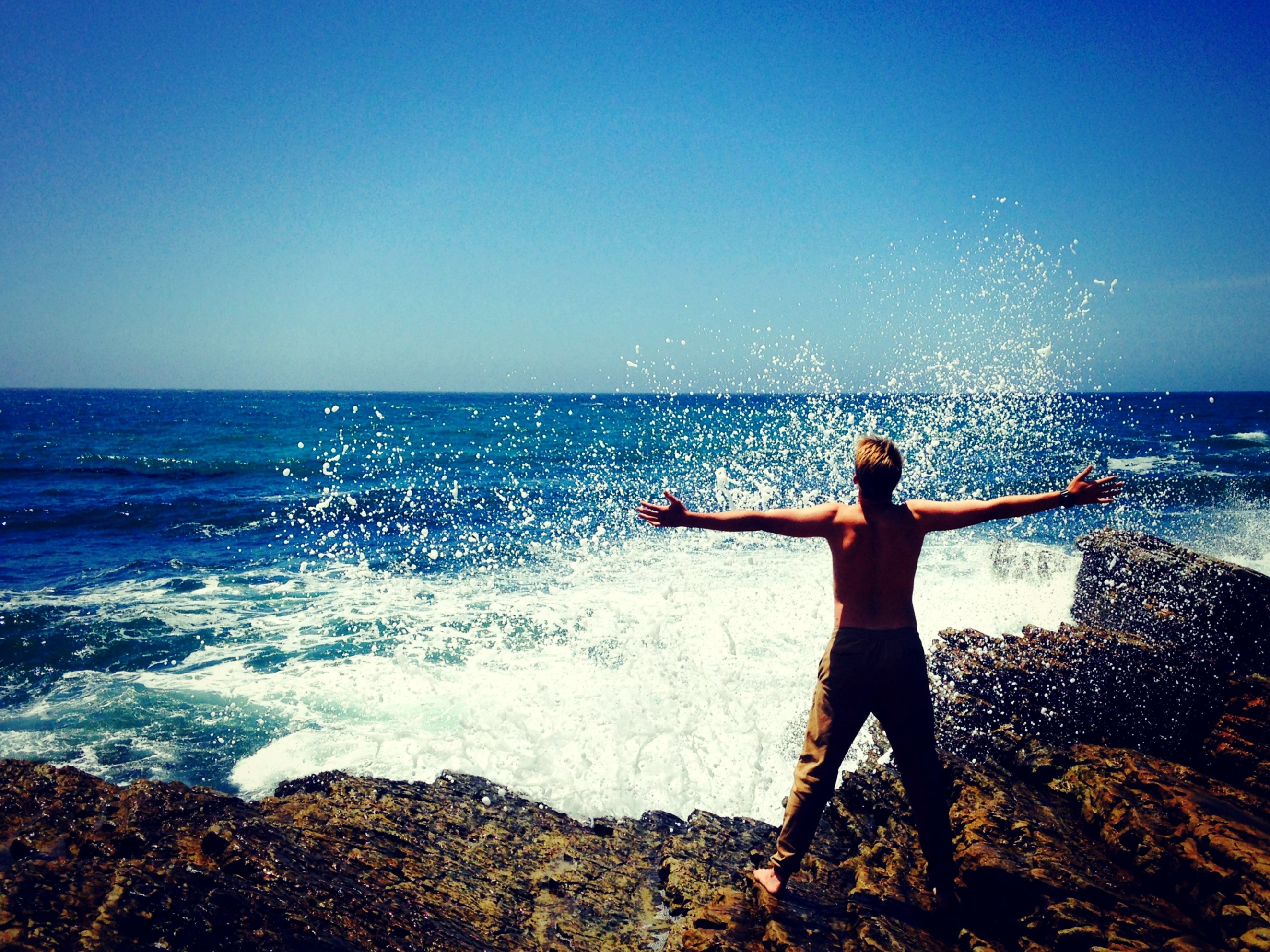 Denk jij over een tussenjaar?Kom naar de TussenjaarBeurs!Donderdagmiddag en -avond 26 maart 2020 in Houten (bij Utrecht)Kijk op www.tussenjaarkenniscentrum.nl